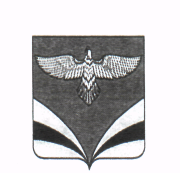          АДМИНИСТРАЦИЯ   сельского поселения Песочноемуниципального района Безенчукский              Самарской области446246 Самарская обл., Безенчукскийрайон, с.Песочное, ул.Центральная, 48      ПОСТАНОВЛЕНИЕ         22 апреля 2021  № 26Об утверждении  муниципальной программы противодействия коррупции                          на территории  сельского    поселения Песочное  на 2021-2022 годы	В целях реализации Федерального закона от 25 декабря 2008 года № 273-ФЗ «О противодействии коррупции», во исполнение Указа Президента РФ от 01.04.2016 № 147 "О Национальном плане противодействия коррупции на 2016 - 2017годы", а также в целях достижения конкретных результатов в работе по предупреждению коррупции, минимизации и (или) ликвидации последствий коррупционных правонарушений, обеспечения   контроля за выполнением мероприятий антикоррупционной направленности :ПОСТАНОВЛЯЮ:1. Утвердить прилагаемую Программу противодействия коррупции на территории   сельского поселения Песочное на 2021-2022 годы (далее – Программа).2. При подготовке и выполнении плана мероприятий по противодействию коррупции руководствоваться утверждаемой настоящим постановлением Программой с установлением сроков выполнения плановых мероприятий.           3.  Контроль за исполнением настоящего Постановления  оставляю за собой.            4. Опубликовать данное Постановление в газете «Вестник сельского поселения Песочное» и разместить на официальном сайте Администрации сельского поселения Песочное в информационно - телекоммуникационной сети «Интернет».           5. Настоящее Постановление вступает в силу со дня его официального опубликования (обнародования).Глава сельского поселения Песочное муниципального района Безенчукский                                                 В.Г. ГуреевПриложение к постановлению Администрации   сельского поселения  Песочное                                                                                                                                от 22.04. 2021   № 26Программапротиводействия коррупции на территории   сельского поселения Песочное  на  2021-2022 годыI. Общая характеристика проблемыВ настоящее время одним из главных направлений государственной политики в сфере обеспечения государственной и общественной безопасности на долгосрочную перспективу признается совершенствование нормативного правового регулирования предупреждения и борьбы с коррупцией, которая, подменяя публично-правовые решения и действия коррупционными отношениями, основанными на удовлетворении в обход закона частных противоправных интересов, оказывает разрушительное воздействие на органы власти и местного управления, становится существенным тормозом экономического и социального развития, препятствует успешной реализации приоритетных национальных проектов.Проявления коррупции выражаются во множестве самых разнообразных деяний противоправного и аморального характера.Соответственно, противодействие коррупции требует широкого общесоциального подхода, применения не только правовых, но и экономических, политических, организационно-управленческих, культурно-воспитательных и иных мер.Коррупция посягает на интересы службы в государственных органах, органах местного самоуправления, в коммерческих и иных организациях, другие охраняемые законом ценности. Она представляет собой противоправный симбиоз необоснованной монополизации власти и управления, дискреционных полномочий служащих и отсутствия их жесткой правовой подотчетности и подконтрольности. Решению этой задачи служат предусмотренные Программой меры по обеспечению доступа к информации о деятельности муниципальных органов, укреплению и развитию их связей с гражданским обществом, стимулированию антикоррупционной активности широких слоев общественности. II. Цели и задачи ПрограммыЦель Программы: обеспечение защиты прав и законных интересов граждан, общества и государства от проявлений коррупции путем устранения причин и условий, порождающих коррупцию, и совершенствование системы противодействия коррупции в органах местного самоуправления  сельского поселения Песочное.Задачи Программы:1) совершенствование мер по профилактике и предупреждению коррупционных правонарушений  сельского поселения Песочное;2) совершенствование мер по выявлению и пресечению коррупционных правонарушений;3) формирование антикоррупционного общественного сознания, характеризующегося нетерпимостью муниципальных служащих, граждан и организаций к фактам проявления коррупции;4) обеспечение неотвратимости наказания за совершение коррупционных правонарушений в случаях, предусмотренных законодательством Российской Федерации;5) мониторинг коррупциогенных факторов и эффективности мер антикоррупционной политики  сельского поселения Песочное;6) вовлечение гражданского общества в реализацию антикоррупционной политики  сельского поселения Песочное;7) оказание содействия гражданам и организациям в реализации их прав на доступ к информации о фактах коррупции, а также на их свободное освещение в средствах массовой информации.III. Сроки реализации программыРеализация Программы осуществляется в течение 2021-2022 г.г. IV. Система программных мероприятийСовершенствование правовой базы борьбы с коррупцией.В системе мер по решению данной задачи предполагается:корректировка и утверждение планов противодействия коррупции сельского поселения Песочное;представление информации о ходе реализации программы;осуществление проведения правовой экспертизы действующих правовых актов   сельского поселения Песочное на предмет коррупциогенности;осуществление проведения правовой экспертизы принимаемых правовых актов   сельского поселения Песочное на предмет коррупциогенности;проведение обучающих мероприятий со специалистами  сельского поселения Песочное по устранению возможных коррупциогенных проявлений при разработке, принятии и утверждении муниципальных правовых актов.Осуществление антикоррупционной пропаганды и правового воспитания.В системе мер по решению данной задачи предполагается:Размещение информации о противодействии коррупции сельского поселения Песочное, разъяснение населению о порядке предоставления муниципальных услуг (функций) на сайте поселения в сети «Интернет», в официальном печатном издании «Вестник сельского поселения Песочное». Проведение анализа обращений граждан и организаций, содержащих информацию о коррупциогенных проявлениях, в целях организации контроля проверки указанных обращений, своевременного выявления и устранения причин нарушения прав, свобод и законных интересов граждан и организаций.Совершенствование кадровой работы в системе мер по противодействию коррупции.В системе мер по решению данной задачи предполагается:организация приема на муниципальную службу после проведения соответствующих проверочных мероприятий;соответствие принимаемых граждан всем квалификационным требованиям;проведение обучающих мероприятий со специалистами и муниципальными служащими Администрации сельского поселения Песочное по вопросам антикоррупционной направленности. Совершенствование контрольной деятельности в системе мер по противодействию коррупции.В системе мер по решению данной задачи предполагается осуществить:совершенствование и усиление финансового контроля использования средств бюджета поселения, в том числе выделяемых по наиболее затратным программам, а также субвенций, выделяемых из районного и областного  бюджетов;совершенствование и усиление контроля финансово-хозяйственной деятельности; совершенствование контроля использования муниципального имущества, в том числе переданного в аренду, хозяйственное ведение и оперативное управление;совершенствование контроля соблюдения законодательства Российской Федерации о проведении закупок по поставке товаров, выполнению работ, оказанию услуг для муниципальных нужд, целевого расходования бюджетных средств; совершенствование работы по рассмотрению обращений граждан по вопросу действия (бездействия) органов местного самоуправления.Повышение роли совещательных и коллегиальных органов в системе мер по противодействию коррупции.В системе мер по решению данной задачи предполагается:осуществление взаимодействия с общественными организациями по вопросам борьбы с коррупцией.             Обеспечение реализации Программы.В целях обеспечения реализации Программы предполагается осуществлять:проведение ежеквартального мониторинга результативности мероприятий Программы;распространение успешного опыта по проведению антикоррупционных мероприятий;координацию деятельности органов местного самоуправления по реализации мероприятий Программы.V. Финансовое обеспечение ПрограммыФинансирование программы осуществляется за счет источников, предусмотренных в бюджете поселения,  на текущий год  финансирования не требуется. VI. Организация управления Программой и контроль ее исполненияВ целях координации деятельности по противодействию коррупции в   сельском поселении Песочное  действует комиссия по противодействию коррупции (далее – Комиссия).Основными задачами  Комиссии являются обеспечение и координация реализации мер по предупреждению коррупции, по разработке мероприятий антикоррупционной политики, по проведению мониторинга и оценки уровня коррупции в сельском поселении и эффективности реализации антикоррупционных мер, а также контроль исполнения антикоррупционных мероприятий.VII. Ожидаемые результаты реализации ПрограммыВ результате реализации Программы планируется достижение:укрепления доверия граждан к органам местного самоуправления   сельского поселения Песочное;установления верховенства закона как основного инструмента регулирования жизни общества и государства;повышения качества и доступности  муниципальных услуг для граждан;повышения инвестиционной привлекательности  сельского поселения Песочное.Для оценки эффективности и результативности решения задач, определенных Программой, предполагается использование целевых индикаторов, характеризующих ход её реализации.Целевые индикаторы, характеризующие реализации Программы:Оценить достижение целевого индикатора "доля граждан, удовлетворенных деятельностью Администрации сельского поселения  Песочное муниципального района Безенчукский" возможно путем соотношения количества граждан, обратившихся в органы местного самоуправления повторно по вопросу, на который получен ответ, к общему количеству граждан, обратившихся в органы местного самоуправления.VIII. Механизмы реализации ПрограммыДля реализации мероприятий разрабатывается план организационных действий с указанием конкретного вида деятельности, методики, ответственного органа или лиц, сроков реализации и ресурсов, необходимых для осуществления того или иного мероприятия.Программа содержит перечень первоочередных мер по противодействию коррупции в  сельском поселении Песочное - План мероприятий Программы противодействия коррупции в  Песочное  сельском поселении на 2021 - 2022 г.г. (прилагается), который не является исчерпывающим, может изменяться, уточняться и дополняться, что оформляется соответствующим постановлением Администрации  сельского поселения Песочное о внесении изменений в Программу.IX. Оценка социально-экономической эффективности ПрограммыДостижение социально-экономической эффективности Программы обеспечивается за счет:Повышение  качества нормативных правовых актов  поселения за счет проведения антикоррупционной экспертизы, усовершенствование нормативной правовой  базы поселения.Привлечение  представителей общественности к осуществлению антикоррупционного контроля за деятельностью органов местного самоуправления поселения.Повышение  профессионального уровня   муниципальных служащих  поселения в вопросах противодействия коррупции в целях создания стойкого антикоррупционного поведения.Создание  условий для обеспечения открытости, здоровой конкуренции и объективности при размещении заказов на поставки товаров, выполнение работ, оказание услуг для  муниципальных нужд.Снижение уровня  коррупции при исполнении  муниципальных функций и предоставлении  муниципальных услуг органами местного самоуправления поселения.Снижение  доли граждан, столкнувшихся с проявлениями коррупции.Укрепление  уровня доверия граждан к деятельности органов местного самоуправления поселения.Приложениек Программе противодействия коррупциина территории  сельского поселения Песочное                                                                                                                           на 2021-2022 г.г.      План мероприятий Программы противодействия коррупции на территории  сельского поселения       Песочное   на 2021-2022 г.г.№ п/пЦелевой  индикаторЕдиница измеренияБазовый показатель 2020 годаПланируемое значение по годамПланируемое значение по годам№ п/пЦелевой  индикаторЕдиница измеренияБазовый показатель 2020 года202120221.доля граждан, удовлетворенных деятельностью Администрации сельского поселения Песочное% от количества граждан, обратившихся в ОМС80 85902.доля служебных проверок, проведенных по выявленным фактам коррупционных проявлений в Администрации сельского поселения  Песочное, в том числе на основании опубликованных в СМИ материалов журналистских расследований и авторских материаловв % от количества выявленных фактов коррупционных проявлений01001003.доля проведенных проверок достоверности представленных сведений о доходах муниципальных служащихв %1001001004.количество правовых актов и других документов антикоррупционной направленности, размещенных в сети Интернет и в СМИединиц61010№п/пНаименование мероприятияИсполнительСрокреали-зацииОжидаемый результат12345 Задача - Антикоррупционная пропаганда и информирование населения о реализации государственной политики в области  противодействия  коррупции в поселении Задача - Антикоррупционная пропаганда и информирование населения о реализации государственной политики в области  противодействия  коррупции в поселении Задача - Антикоррупционная пропаганда и информирование населения о реализации государственной политики в области  противодействия  коррупции в поселении Задача - Антикоррупционная пропаганда и информирование населения о реализации государственной политики в области  противодействия  коррупции в поселении Задача - Антикоррупционная пропаганда и информирование населения о реализации государственной политики в области  противодействия  коррупции в поселении1.1.Размещение информации о противодействии коррупции в органах местного самоуправления поселения, разъяснение населению о порядке предоставления муниципальных услуг (функций) на сайте поселения в сети «Интернет», в официальном печатном изданииУполномоченный специалист  Администрации поселения2021 г.2022 г.Повышение открытости и доступности информации о деятельности по профилактике коррупционных правонарушений1.2.Обеспечение опубликования на официальном сайте  Администрации сельского поселения Песочное сведений о численности лиц, замещающих муниципальные должности, должности муниципальной службы с указанием финансовых затрат на их содержаниеУполномоченный специалист  Администрации поселения2021 г. 2022 г.Повышение открытости идоступности информации одеятельности попрофилактикекоррупционныхправонарушений1.3.Проведение анализа обращений граждан и организаций, содержащих информацию о коррупциогенных проявлениях, в целях организации контроля проверки указанных обращений, своевременного выявления и устранения причин нарушения прав, свобод и законных интересов граждан и организацийУполномоченный специалист  Администрации поселенияпо мере поступ-ленияПредупреждение ипрофилактикакоррупционных проявлений1.4.Размещение сведений о доходах, расходах, имуществе и обязательствах имущественного характера муниципальных служащих и членов их семей на официальном сайте  Администрации сельского поселения Песочное в соответствии с законодательством и муниципальными правовыми актамиУполномоченный специалист  Администрации поселенияапрель2021 г.апрель2022 г.Выявление случаевнесоблюдениязаконодательстваРоссийской Федерации попротиводействиюкоррупции, принятиесоответствующих мер1.5.Содействие 	общественным организациям в  проведении просветительских мероприятий по антикоррупционной тематикеГлава сельского поселения Песочное   2021 г.2022 г.Предупреждение ипрофилактикакоррупционных проявленийЗадача – Расширение сферы нормативного правового регулирования,охватываемого процедурой антикоррупционной экспертизыЗадача – Расширение сферы нормативного правового регулирования,охватываемого процедурой антикоррупционной экспертизыЗадача – Расширение сферы нормативного правового регулирования,охватываемого процедурой антикоррупционной экспертизыЗадача – Расширение сферы нормативного правового регулирования,охватываемого процедурой антикоррупционной экспертизыЗадача – Расширение сферы нормативного правового регулирования,охватываемого процедурой антикоррупционной экспертизы2.1.Привлечение независимых экспертов для проведения независимой антикоррупционной экспертизы нормативных правовых актов  органов местного самоуправления  и их проектовСпециалисты Администрации2021 г.2022 г.Выявление случаевнесоблюдениязаконодательстваРоссийской Федерации по противодействиюкоррупции, принятиесоответствующих мер2.2.Размещение проектов  постановлений   Администрации сельского поселения Песочное, решений  Собрания представителей   сельского поселения на официальном сайте  Администрации  в сети   «Интернет»Уполномоченный специалист  Администрации поселения2021 г.2022 г.Повышение открытости идоступности информации одеятельности попрофилактикекоррупционныхправонарушений2.3.Разработка проектов муниципальных правовых актов по противодействию коррупции в  муниципальном образовании, внесение изменений в муниципальные правовые акты по вопросам противодействия коррупцииУполномоченный специалист  Администрации поселения2021 г.2022 г.Предупреждение ипрофилактикакоррупционных проявлений2.4.Привлечение муниципальных  служащих к участию в обсуждении и разработке нормативных правовых актов по вопросам противодействия коррупции; проведение обсуждений практики применения антикоррупционного законодательства с муниципальными служащимиГлава сельского поселения Песочное  не реже одного раза в годПредупреждение ипрофилактикакоррупционных проявлений3. Задача - Внедрение антикоррупционных механизмов в рамкахреализации кадровой политики. Антикоррупционное образование.3. Задача - Внедрение антикоррупционных механизмов в рамкахреализации кадровой политики. Антикоррупционное образование.3. Задача - Внедрение антикоррупционных механизмов в рамкахреализации кадровой политики. Антикоррупционное образование.3. Задача - Внедрение антикоррупционных механизмов в рамкахреализации кадровой политики. Антикоррупционное образование.3. Задача - Внедрение антикоррупционных механизмов в рамкахреализации кадровой политики. Антикоррупционное образование.3.1.Организация проведения повышения квалификации муниципальных служащих, в должностные обязанности которых входит участие в противодействии коррупцииГлава сельского поселения Песочное  2021 г.2022 г.Предупреждение ипрофилактикакоррупционных проявлений3.2.Рассмотрение  Комиссией по соблюдению требований к служебному поведению и урегулированиюконфликта интересов вопросов, касающихся состояния работы по противодействию коррупции, в том числе по предотвращению и (или) урегулированию конфликта интересов, а также принятию конкретных мер по совершенствованию такой работы;Глава сельского поселения Песочное  2021 г.2022 г.Предупреждение ипрофилактикакоррупционных проявлений3.3.Реализация комплекса организационных, разъяснительных и иных мер по соблюдению служащими запретов, ограничений и требований, установленных в целях противодействия коррупции, в том числе с участием общественных объединений, уставной задачей которых является участие в противодействии коррупции, и других институтов гражданского обществаГлава сельского поселения Песочное  2021 г.2022 г.Предупреждение ипрофилактикакоррупционных проявлений3.4.Проведение работы по выявлению, предотвращению и урегулированию конфликта интересов в деятельности муниципальных служащихКомиссия по соблюдению требований к служебному поведению и урегулированиюконфликта интересовпо мере необхо-мостиПредупреждение ипрофилактикакоррупционных проявлений3.5.Просвещение  муниципальных  служащих по антикоррупционной тематике и методическое обеспечение профессиональной служебной деятельности  муниципальных  служащих (разработка памяток по ключевым вопросам противодействия коррупции; организация в рамках проведения конкурсных процедур анкетирования, тестирования или иных методов оценки знания положений основ антикоррупцион- ного законодательстваКомиссия по противодействию коррупции в Администрации сельского поселения Песочное2021 г.2022 г.Предупреждение ипрофилактикакоррупционных проявлений3.6Обеспечение организации различных видов учебных семинаров, аппаратных совещаний по вопросам противодействия коррупции (вводный семинар для граждан, впервые поступивших на   муниципальную  службуКомиссия по противодействию коррупции в Администрации сельского поселения Песочное2021 г.2022 г.Предупреждение ипрофилактикакоррупционных проявлений3.7.Проведение работы по анализу сведений, представляемых гражданами, претендующими на замещение должностей  муниципальной  службыКомиссия по противодействию коррупции в Администрации сельского поселения Песочное2021 г.2022 г.Выявление случаевнесоблюдениязаконодательстваРоссийской Федерации попротиводействиюкоррупции, принятиесоответствующих мер3.8.Проведение 	антикоррупционных проверок 	в отношении муниципальных служащих (проверка достоверности и полноты сведений о доходах,   об имуществе и обязательствах имущественного характера; контроль сведений о расходах  Глава  сельского поселения Песочное,2021 г.2022 г.Предупреждение ипрофилактикакоррупционных проявлений3.9.Применение мер дисциплинарной ответственности к  муниципальным  служащим в каждом случае несоблюдения ими запретов, ограничений и требований, установленных в целях противодействия коррупцииГлава сельского поселения Песочное2021 г.2022 г.Выявление случаевнесоблюдениязаконодательстваРоссийской Федерации по противодействиюкоррупции, принятиесоответствующих мер4. Задача - Оптимизация системы закупок для муниципальных нужд сельского поселения4. Задача - Оптимизация системы закупок для муниципальных нужд сельского поселения4. Задача - Оптимизация системы закупок для муниципальных нужд сельского поселения4. Задача - Оптимизация системы закупок для муниципальных нужд сельского поселения4. Задача - Оптимизация системы закупок для муниципальных нужд сельского поселения4.1.Повышение эффективности противодействия коррупции при осуществлении закупок товаров, работ, услуг для обеспечения муниципальных нужд, в том числе осуществлении  работы по недопущению возникновения конфликта интересов в данной сфере деятельности.Контрольно-счетная        палата (по соглашению)2021 г.2022 г.Выявление случаевнесоблюдениязаконодательстваРоссийской Федерации попротиводействиюкоррупции, принятиесоответствующих мер4.2Повышение профессиональной подготовки работников, занятых в сфере размещения муниципального заказаАдминистрация сельского поселения Песочное  2021 г.2022 г.Предупреждение ипрофилактикакоррупционных проявлений